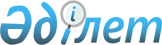 О внесении изменений в решение маслихата района Шал акына Северо-Казахстанской области от 30 декабря 2021 года № 17/10 "Об утверждении бюджета Сухорабовского сельского округа района Шал акына на 2022-2024 годы"Решение маслихата района Шал акына Северо-Казахстанской области от 10 августа 2022 года № 23/12
      Маслихат района Шал акына Северо-Казахстанской области РЕШИЛ:
      1. Внести в решение маслихата района Шал акына Северо-Казахстанской области "Об утверждении бюджета Сухорабовского сельского округа района Шал акына на 2022-2024 годы" от 30 декабря 2021 года № 17/10 следующие изменения:
      пункт 1 изложить в новой редакции:
      "1. Утвердить бюджет Сухорабовского сельского округа района Шал акына на 2022-2024 годы согласно приложениям 1, 2, 3 соответственно, в том числе на 2022 год в следующих объемах:
      1) доходы – 33 891 тысяч тенге:
      налоговые поступления – 2 050 тысяч тенге;
      неналоговые поступления – 0 тысяч тенге;
      поступления от продажи основного капитала – 0 тысяч тенге;
      поступления трансфертов – 31 841 тысяч тенге;
      2) затраты – 34 166,1 тысяч тенге;
      3) чистое бюджетное кредитование – 0 тысяч тенге:
      бюджетные кредиты – 0 тысяч тенге;
      погашение бюджетных кредитов – 0 тысяч тенге;
      4) сальдо по операциям с финансовыми активами – 0 тысяч тенге:
      приобретение финансовых активов – 0 тысяч тенге;
      поступления от продажи финансовых активов государства – 0 тысяч тенге;
      5) дефицит (профицит) бюджета – - 275,1 тысяч тенге;
      6) финансирование дефицита (использование профицита) бюджета – 275,1 тысяч тенге:
      поступление займов – 0 тысяч тенге;
      погашение займов – 0 тысяч тенге;
      используемые остатки бюджетных средств – 275,1 тысяч тенге.";
      приложение 1 к указанному решению изложить в новой редакции согласно приложению к настоящему решению.
      2. Настоящее решение вводится в действие с 1 января 2022 года. Бюджет Сухорабовского сельского округа района Шал акына на 2022 год
					© 2012. РГП на ПХВ «Институт законодательства и правовой информации Республики Казахстан» Министерства юстиции Республики Казахстан
				
      Секретарь маслихата района Шал акынаСеверо-Казахстанской области 

О. Амрин
Приложениек решению маслихатарайона Шал акынаСеверо-Казахстанской областиот 10 августа 2022 года № 23/12Приложение 1к решению маслихатарайона Шал акынаСеверо-Казахстанской областиот 30 декабря 2021 года № 17/10
Категория
Класс
Класс
Подкласс
Наименование
Сумма, тысяч тенге
1
2
2
3
4
5
1) Доходы:
33 891
1
Налоговые поступления
2 050
04
04
Налоги на собственность
2 050
1
Налоги на имущество
55
3
Земельный налог
50
4
Налог на транспортные средства
1 945
4
Поступления трансфертов
31 841
02
02
Трансферты из вышестоящих органов государственного управления
31 841
3
Трансферты из районного (города областного значения) бюджета
31 841
Функциональная группа
Функциональная группа
Функциональная группа
Функциональная группа
Наименование
Сумма, тысяч тенге
Функциональная подгруппа
Функциональная подгруппа
Функциональная подгруппа
Наименование
Сумма, тысяч тенге
Администратор бюджетных программ
Администратор бюджетных программ
Наименование
Сумма, тысяч тенге
Программа
Наименование
Сумма, тысяч тенге
2) Затраты:
34 166,1
01
Государственные услуги общего характера
29 414
1
Представительные, исполнительные и другие органы, выполняющие общие функции государственного управления
29 414
124
Аппарат акима города районного значения, села, поселка, сельского округа
29 414
001
Услуги по обеспечению деятельности акима города районного значения села, поселка, сельского округа
22 714
022
Капитальные расходы государственного органа
6 700
07
Жилищно-коммунальное хозяйство
2 400
3
Благоустройство населенных пунктов
2 400
124
Аппарат акима города районного значения, села, поселка, сельского округа
2 400
008
Освещение улиц в населенных пунктах
2 200
009
Обеспечение санитарии населенных пунктов
200
12
Транспорт и коммуникации
500
1
Автомобильный транспорт
500
124
Аппарат акима города районного значения, села, поселка, сельского округа
500
013
Обеспечение функционирования автомобильных дорог в городах районного значения, селах, поселках, сельских округах
500
13
Прочие
1 852
9
Прочие
1 852
124
Аппарат акима города районного значения, села, поселка, сельского округа
1 852
040
Реализация мероприятий для решения вопросов обустройства населенных пунктов в реализацию мер по содействию экономическому развитию регионов в рамках Государственной программы развития регионов до 2025 года
1 852
15
Трансферты
0,1
1
Трансферты
0,1
124
Аппарат акима города районного значения, села, поселка, сельского округа
0,1
048
Возврат неиспользованных (недоиспользованных) целевых трансфертов
0,1
3) Чистое бюджетное кредитование
0
Бюджетные кредиты
0
Погашение бюджетных кредитов
0
4) Сальдо по операциям с финансовыми активами
0
Приобретение финансовых активов
0
Поступления от продажи финансовых активов государства
0
5) Дефицит (профицит) бюджета
-275,1
6) Финансирование дефицита (использование профицита) бюджета
275,1
Поступления займов
0
Погашение займов
0
Категория
Класс
Класс
Подкласс
Наименование
Сумма, тысяч тенге
1
2
2
3 
4
5
8
Используемые остатки бюджетных средств
275,1
01
01
Остатки бюджетных средств
275,1
1 
Свободные остатки бюджетных средств
275,1